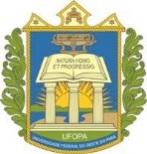 UNIVERSIDADE FEDERAL DO OESTE DO PARÁPRÓ-REITORIA DA CULTURA, COMUNIDADE E EXTENSÃO ANEXO VI - TERMO DE COMPROMISSO DO BOLSISTA PIBEX – ENSINO MÉDIOObrigatório entregar após a aprovação do projeto, para fins de implementação da Bolsa.Eu, XXXXXXX, estudante do __ ano da Escola XXXXXXXXX, portador (a) do RG nº XXXXXX e CPF nº XXXXXX, fui selecionado (a) como BOLSISTA DO PROGRAMA INSTITUCIONAL DE BOLSAS DE EXTENSÃO – ENSINO MÉDIO (PIBEX-EM), Edital Procce nº 003/2024, no Projeto XXXXXXXXXXXXXXXXXXXXXXXXX, orientado pelo (a) Professor (a) XXXXXXXXXXXXXXXX.COMPROMETO-ME a:Estar regularmente matriculado no Ensino Médio em uma das escolas públicas dos municípios onde o projeto atua;Não possuir, no período de vigência da bolsa, vínculo empregatício ou bolsa de fomento proveniente de órgãos públicos ou estágio;Ser assíduo, pontual e agir de forma respeitosa e ética nas atividades do plano de trabalho e nos procedimentos administrativos e cumprir todos os compromissos previstos no edital;Cumprir no mínimo 10 (dez) horas semanais na execução do plano de trabalho;Executar adequadamente o plano de trabalho definido pelo orientador, podendo ser avaliado sobre seu desempenho a qualquer tempo quando solicitado; Apresentar relatório final, aprovado pelo(a) orientador(a), contendo as atividades desenvolvidas, conforme procedimentos e prazos estabelecidos pela Procce;Participar da Jornada Acadêmica ou de outros eventos científicos promovidos pela Ufopa para fins de apresentação dos resultados alcançados na execução do seu plano de trabalho;Fazer referência à condição de bolsista nas publicações e trabalhos apresentados;No caso de desistência da bolsa, apresentar ao orientador do plano de trabalho, ao coordenador do projeto e à Procce o termo de desistência e o relatório das atividades realizadas com até 30 dias, devidamente assinados;Devolver ao erário, a(s) mensalidade(s) recebida(s) indevidamente, caso algum item dos seus requisitos seja desrespeitado;Entregar ao docente orientador até o 5º dia útil do mês subsequente às atividades registradas a folha de frequência mensal, para devida assinatura do(a) docente e arquivo. Informar ao orientador e à Procce qualquer mudança em sua situação que enseje a perda dos requisitos para permanecer como bolsista.Participar das atividades de capacitação quando convocado pela Procce. Declaro, sob as penas da lei (crime de falsidade ideológica), a inteira responsabilidade pelas informações contidas neste instrumento.O presente TERMO DE COMPROMISSO tem vigência no período de 01/09/2024 a 31/08/2025.Santarém, _____ de _____ de 2024.________________________________________Bolsista________________________________Orientador(a) do Plano de trabalhoAssinatura eletrônica